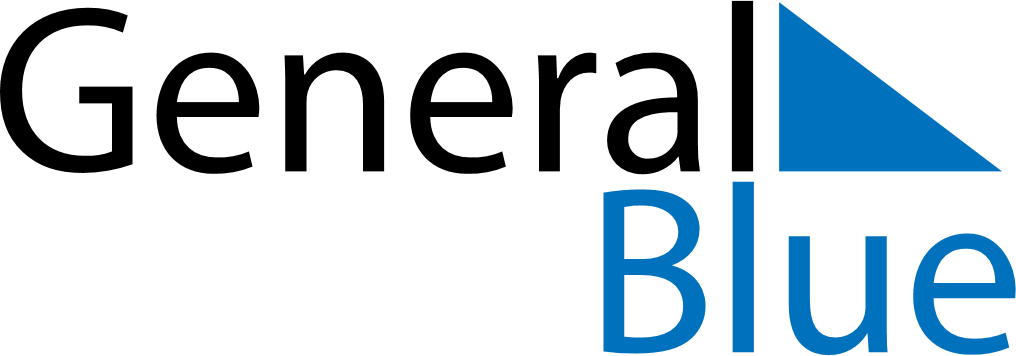 August 2024August 2024August 2024August 2024August 2024August 2024Binhe, Beijing, ChinaBinhe, Beijing, ChinaBinhe, Beijing, ChinaBinhe, Beijing, ChinaBinhe, Beijing, ChinaBinhe, Beijing, ChinaSunday Monday Tuesday Wednesday Thursday Friday Saturday 1 2 3 Sunrise: 5:09 AM Sunset: 7:26 PM Daylight: 14 hours and 16 minutes. Sunrise: 5:10 AM Sunset: 7:24 PM Daylight: 14 hours and 14 minutes. Sunrise: 5:11 AM Sunset: 7:23 PM Daylight: 14 hours and 12 minutes. 4 5 6 7 8 9 10 Sunrise: 5:12 AM Sunset: 7:22 PM Daylight: 14 hours and 10 minutes. Sunrise: 5:13 AM Sunset: 7:21 PM Daylight: 14 hours and 8 minutes. Sunrise: 5:14 AM Sunset: 7:20 PM Daylight: 14 hours and 5 minutes. Sunrise: 5:15 AM Sunset: 7:19 PM Daylight: 14 hours and 3 minutes. Sunrise: 5:16 AM Sunset: 7:18 PM Daylight: 14 hours and 1 minute. Sunrise: 5:17 AM Sunset: 7:16 PM Daylight: 13 hours and 59 minutes. Sunrise: 5:18 AM Sunset: 7:15 PM Daylight: 13 hours and 57 minutes. 11 12 13 14 15 16 17 Sunrise: 5:19 AM Sunset: 7:14 PM Daylight: 13 hours and 55 minutes. Sunrise: 5:20 AM Sunset: 7:13 PM Daylight: 13 hours and 52 minutes. Sunrise: 5:21 AM Sunset: 7:11 PM Daylight: 13 hours and 50 minutes. Sunrise: 5:22 AM Sunset: 7:10 PM Daylight: 13 hours and 48 minutes. Sunrise: 5:23 AM Sunset: 7:09 PM Daylight: 13 hours and 45 minutes. Sunrise: 5:24 AM Sunset: 7:07 PM Daylight: 13 hours and 43 minutes. Sunrise: 5:25 AM Sunset: 7:06 PM Daylight: 13 hours and 41 minutes. 18 19 20 21 22 23 24 Sunrise: 5:25 AM Sunset: 7:04 PM Daylight: 13 hours and 38 minutes. Sunrise: 5:26 AM Sunset: 7:03 PM Daylight: 13 hours and 36 minutes. Sunrise: 5:27 AM Sunset: 7:02 PM Daylight: 13 hours and 34 minutes. Sunrise: 5:28 AM Sunset: 7:00 PM Daylight: 13 hours and 31 minutes. Sunrise: 5:29 AM Sunset: 6:59 PM Daylight: 13 hours and 29 minutes. Sunrise: 5:30 AM Sunset: 6:57 PM Daylight: 13 hours and 26 minutes. Sunrise: 5:31 AM Sunset: 6:56 PM Daylight: 13 hours and 24 minutes. 25 26 27 28 29 30 31 Sunrise: 5:32 AM Sunset: 6:54 PM Daylight: 13 hours and 22 minutes. Sunrise: 5:33 AM Sunset: 6:53 PM Daylight: 13 hours and 19 minutes. Sunrise: 5:34 AM Sunset: 6:51 PM Daylight: 13 hours and 17 minutes. Sunrise: 5:35 AM Sunset: 6:50 PM Daylight: 13 hours and 14 minutes. Sunrise: 5:36 AM Sunset: 6:48 PM Daylight: 13 hours and 12 minutes. Sunrise: 5:37 AM Sunset: 6:46 PM Daylight: 13 hours and 9 minutes. Sunrise: 5:38 AM Sunset: 6:45 PM Daylight: 13 hours and 7 minutes. 